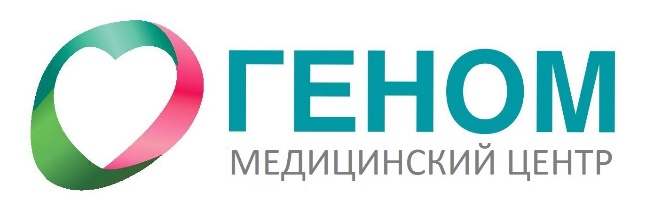 Прайс-лист на 1 января 2020гИсполнительный директор 
ООО «Геном-Дон»
Спитковская А.Д.
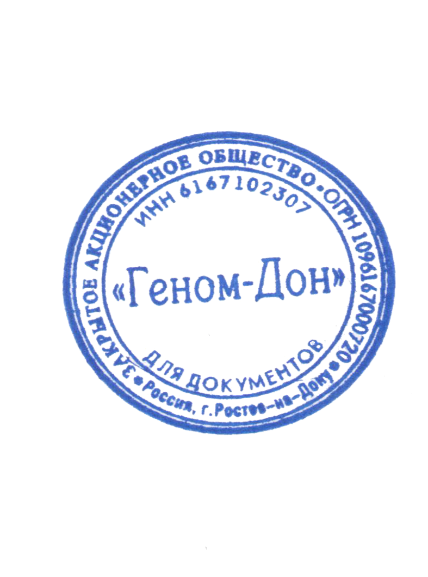 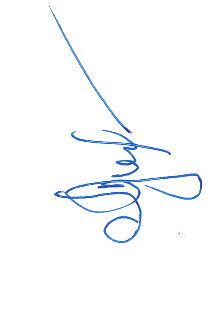 --------------------------
 АртикулНоменклатураПлатные АртикулНоменклатураRUB АртикулНоменклатураЦена1.2.5.2. ПГД( генетическая диагностика перед переносом эмбрионаА.11.30.010Биопсия эмбриона (1 эмбриона)10 000,00A12.30.010.009Витрификация биопсированной бластоцисты (до 3-х эмбрионов)14 000,00А.10.20.001.005ПГД 24 хромосом методом NGS, Экспресс-анализ400 000,00А.10.20.001.006ПГД структурной хромосомной перестройки методом NGS, Экспресс -анализ400 000,00А.10.20.001.004ПГД эструктурной хромосомной перестройки методом NGS (для пациентов с сбалансированными хромосомными перестройками)25 000,00A10.20.001.009Предимплантационный генетический скрининг методом  NGS 1 эмбриона (исследование 24 хромосом)25 000,00